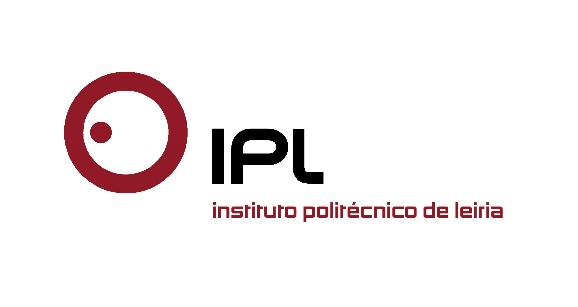 Candidaturas podem ser feitas online até 30 de setembroESSLei/IPLeiria abre novas pós-graduações A Escola Superior de Saúde do Politécnico de Leiria (ESSLei/IPLeiria) vai abrir este ano duas novas pós-graduações em Ciências Aplicadas à Acupuntura, e em Nutrição Comunitária e Saúde Pública. As candidaturas às pós-graduações podem ser efetuadas no website do IPLeiria (candidaturas.ipleiria.pt) até 30 de setembro. Clarisse Louro, diretora da ESSLei/IPLeiria, considera que a abertura desta oferta «é crucial, porque responde às solicitações e aos anseios dos profissionais na área, e às reais necessidades da sociedade e do mercado». A responsável acrescenta que: «Se por um lado as pessoas procuram mais profissionais em áreas “menos convencionais” na saúde, sendo que cada vez mais olham à formação e especialização desses mesmos terapeutas, e há alguma lacuna neste aspeto, por outro lado, em termos de saúde pública, observamos cada vez mais desafios ao nível da nutrição, aos quais é necessário dar respostas cabais e eficazes, especialmente numa perspetiva de prevenção e de melhoria da qualidade de vida das populações».A nova pós-graduação em Ciências Aplicadas à Acupuntura visa aprofundar conhecimentos nesta área, e otimizar as competências dos profissionais da área da saúde, acupuntores, professores, entre outros, dotando-os de instrumentos e ferramentas que permitam sustentar a prática profissional e potenciar a capacidade de resolução de problemas. O curso será ministrado em parceria com o Instituto Van Nghi e desenrola-se ao longo de dois semestres (1.080 horas no total), que conferem 40 créditos ECTS. A pós-graduação em Nutrição Comunitária e Saúde Pública visa a aquisição de conhecimentos e competências nas áreas de promoção da saúde / prevenção da doença junto dos diferentes grupos populacionais, incluindo os mais vulneráveis. Com o intuito de melhorar a qualidade de vida da comunidade, os estudantes desta pós-graduação terão um leque de unidades curriculares como Nutrição e Saúde Pública, Nutrição e Dietética em Populações Especiais, Epidemiologia Nutricional, Políticas Alimentares e Nutricionais, Tópicos de Nutrição Clínica Avançada, Educação e Comunicação em Nutrição, Gestão de Alimentação Coletiva e Seminários / Investigação em Nutrição Comunitária que lhes permitirão uma especialização nesta área de atuação. Esta pós-graduação desenrola-se em dois semestres, num total de 380 horas, que conferem 45 créditos ECTS.Em ambas as pós-graduações haverá a possibilidade de frequência de unidades curriculares isoladas. A ESSLei/IPLeiria tem previsto também o funcionamento, no ano letivo 2016/2017, de uma nova edição da pós-graduação em Cuidados Paliativos e de quatro novas pós-graduações: Violência de Género; Enfermagem Intra-Operatório; Enfermagem em Saúde Ocupacional e em Gestão de Unidades de Saúde.Toda a informação das pós-graduações está disponível em: http://www.ipleiria.pt/cursos/course/type/pos-graduacoes/. Leiria, 8 de agosto de 2016Para mais informações contactar:Midlandcom – Consultores em ComunicaçãoAna Frazão Rodrigues * 939 234 508 * 244 859 130 * afr@midlandcom.ptMaria Joana Reis * 939 234 512 * 244 859 130 * mjr@midlandcom.pt